Publicado en  el 30/04/2015 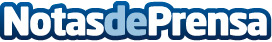 GLP: una alternativa real en la gama de modelos Opel  Datos de contacto:Nota de prensa publicada en: https://www.notasdeprensa.es/glp-una-alternativa-real-en-la-gama-de-modelos_1 Categorias: Automovilismo Industria Automotriz http://www.notasdeprensa.es